D. Declaration for Candidates, 
Tenderers or Suppliers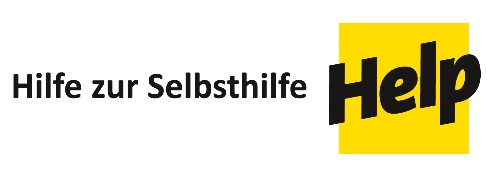 Izjava o podobnosti za kandidate, ponuđače ili dobavljačeConfidentiality / PoverljivostThe Candidate/Tenderer agrees to hold in trust and confidence any information or documents discloses to it, discovered by it or prepared by it in the course of or as a result of its participation in the above-mentioned procurement procedure, and agrees that it shall be used only for the purposes of this procedure.Kandidat / Ponuđač je saglasan da čuva u poverenju sve informacije ili dokumente koji su mu povereni, otkriveni ili pripremljeni u toku ili kao rezultat njegovog učešća u gorepomenutom postupku nabavke i saglasan je da će ih koristiti isključivo u svrhu ovog postupka.  Eligibility / PodobnostI / We hereby declare that [full name of the Candidate, Tenderer or Supplier]Ja / Mi ovim izjavljujemo da [pun naziv Kandidata, Ponuđača ili Dobavljača]is (a)	is not subject to any conflict of interest in the ongoing procurement procedure for this contract PSRB-148-20-21-FUR01 with other commitments or contracts recently concluded or to be concluded either individually or through any consortium to which it might belong or through any subsidiary or related company;nisam(nismo) u situaciji konflikta interesa u tekućoj proceduri nabavke po ovom ugovoru : PSRB-148-20-21-FUR01 a u vezi drugih obaveza ili ugovora koji su nedavno zaključeni ili koji tek treba da budu zaključeni bilo individualno ili kroz bilo koji konzorcijum kome možemo pripadati, kroz bilo koju ispostavu ili povezanu kompaniju;is not bankrupt or being wound up or having its affairs administered by the courts. It has not entered into an arrangement with creditors or suspended business activities and is not the subject of proceedings concerning those matters. Neither is it in any analogous situation arising from a similar procedure provided for in national legislation or regulations;nisam(nismo) u stečaju ili likvidaciji, mojim(našim) poslovanjem ne upravljaju sudovi, nisam(nismo) ušao u aranžmane sa poveriocima, suspendovao poslovne aktivnosti ili sam u postupku u vezi navedenog. Osim toga nisam(nismo) ni u bilo kakvoj sličnoj situaciji koja proističe iz sličnih procedura definisanih nacionalnim zakonodavstvom ili propisima;has never been convicted of any offence concerning its professional conduct by a judgment which has the force of res judicata;nikada nisam(nismo) pravosnažno osuđen za prekršaj u vezi profesionalnog ponašanja;has never been proven guilty of any grave professional misconduct;nikada nisam(nismo) proglašen krivim za težak profesionalni prekršaj;has never failed to fulfil its obligations relating to the payment of social security contributions or the payment of taxes in accordance with the applicable legal provisions of the country in which the Tenderer/Candidate/Supplier is established or with those of the country of the Contracting Authority or those of the country where the contract is to be performed;nikada nisam(nismo) bio u situaciji da ne ispunim obaveze u vezi plaćanja poreza i doprinosa za socijalno osiguranje u skladu sa relevantnim  lokalnim zakonodavstvom zemlje u kojoj je ponuđač/kandidat/dobavljač osnovan ili zemlje u kojoj će ugovor biti realizovan;has never been the subject of a judgment which has the force of res judicata for fraud, corruption, involvement in a criminal organisation or any other illegal activity, including coercive or collusive activities, detrimental to the Contracting Authority or the European Union's financial interests;nikada nisam(nismo) pravosnažno osuđen za prevaru, korupciju, učešće u kriminalnim organizacijama ili bilo kojim drugim ilegalnim aktivnostima, uključujući prisilu ili tajne aktivnosti štetne po Ugovarača ili finansijske interese Evropske Unije;is not currently subject to an administrative penaltynisam(nismo) trenutno pod administrativnom kaznomis not currently subject to any administrative penalty imposed by an EU funded donor, by a UN Agency or by any other of the Contracting Authority’s donors or partners for:trenutno nisam(nismo) pod administrativnom kaznom od strane donatora koga finansira EU, neke od UN agencija ili bilo kog drugog donatora ili partnera Ugovarača iz sledećih razloga:being found guilty of misrepresentation in supplying the information required as a condition of participation in a procurement procedure or failing to supply this information; or proglašen krivim za iznošenje netačnih informacija koje su tražene kao uslov za učešće u proceduri nabavke, ili neobezbeđivanje ovih informacija; ilibeing declared in serious breach of contract for failure to comply with the contractual obligations. Proglašen krivim za težak prekršaj ugovora iz razloga kršenja ugovornih obavezaData Protection / Zaštita podatakaI / We hereby declare that we agree to the Contracting Authority processing personal data in the context of the procurement process and any contractual agreements that might result out of it. According to article 15 GDPR (General Data Protection Regulation), you have the right to request disclosure of all personal data, that the Contracting Authority processes and stores at any time. According to article 17 GDPR you have the right to request the revision or deletion of personal data. Any such requests or the revocation of this declaration need to be addressed to the Contracting Authority in writing.Ja/ Mi ovim izjavljujemo da smo saglasni da Ugovarač obrađuje lične podatke u svrhu postupka nabavke i svih ugovornih sporazuma koji bi iz toga mogli proizići. Prema članu 15 OUZP (Opšte uredbe o zaštiti podataka), imate pravo da zahtevate otkrivanje svih ličnih podataka  koje Ugovarač obrađuje i čuva u bilo kom trenutku. Prema članu 17 OUZP imate pravo da zahtevate reviziju ili brisanje ličnih podataka. Bilo koji takav zahtev ili opoziv ove izjave potrebno je uputiti Ugovaraču u pisanoj formi.   Company name / Naziv firme:Full name and position of signatory / Puno ime i pozicija potpisnika:Date / Datum:Signature and stamp / Potpis i pečat: